LIGA DE ENSINO DO RIO GRANDE DO NORTE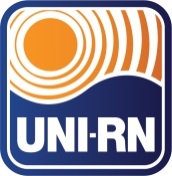 CENTRO UNIVERSITÁRIO DO RIO GRANDE DO NORTEResoluções – Ano 2022NºAssuntoData001/2022Ofertar ensino híbrido, excepcional e temporal28 janeiro003/2022Aprovar Criação Curso Bacharelado em Medicina11 outub004/2022Aprovar Calendário Acadêmico UNI-RN 2023.1 e 2023.215 dezem